     Committee Details:Group of parents and school staff
    Meet approx. once per month
    Focus on fundraising initiatives
    Raise monies to provide necessary resources
    to the school, teachers, and students
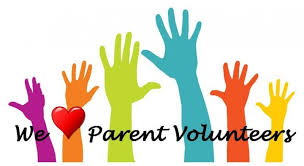 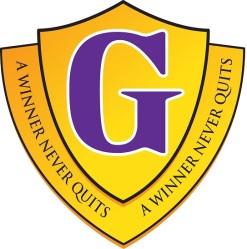 